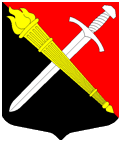 СОВЕТ  ДЕПУТАТОВ муниципального образования Тельмановское сельское поселение Тосненского района Ленинградской области РЕШЕНИЕ № 80Принято советом депутатов « 11 »  октября  2018 годаОб отмене решения совета депутатов муниципального образования Тельмановское сельское поселение Тосненского района Ленинградской области от 02.10.2018 года № 73 «Овнесении изменений  врешение совета депутатов муниципального образования Тельмановское сельское поселение Тосненского района Ленинградской области от 27.12.2017 года № 15 «О бюджетемуниципального образования Тельмановское сельское поселение Тосненского района Ленинградской области на 2018 год и плановый период 2019 и 2020 годов»(с учетом изменений, внесенных решениями совета депутатов муниципального образования Тельмановское сельское поселение Тосненского района Ленинградской области от 10.04.2018 г. № 44, от 07.09.2018 г. № 70»)Рассмотрев Заключение Контрольно-счетной палаты муниципального образования Тосненский район Ленинградской области от 08.10.2018 № 133-ЗАК/2018, Совет депутатов муниципального образования Тельмановское сельское поселение Тосненского района Ленинградской областиРЕШИЛ:1.Отменить решение Совета депутатов муниципального образования Тельмановское сельское поселение Тосненского района Ленинградской области от 02.10.2018 года № 73«О внесении изменений в решение совета депутатов муниципального образования Тельмановское сельское поселение Тосненского района Ленинградской области от 27.12.2017 года № 15 «О бюджете муниципального образования Тельмановское сельское поселение Тосненского района Ленинградской области на 2018 год и плановый период 2019 и 2020 годов»(с учетом изменений, внесенных решениями совета депутатов муниципального образования Тельмановское сельское поселение Тосненского района Ленинградской области от 10.04.2018 г. № 44, от 07.09.2018 г. № 70»).2. Настоящее решение вступает в силу после его принятия.3. Аппарату по обеспечению деятельности совета депутатов муниципального образования Тельмановское сельское поселение Тосненского района Ленинградской области обеспечить официальное опубликование (обнародование) настоящего решения в порядке, предусмотренном Уставом муниципального образования Тельмановское сельское поселение Тосненского района Ленинградской области.4. Контроль исполнения настоящего решения возложить на главу муниципального образования Тельмановское сельское поселение Тосненского района Ленинградской области Г.В. Сакулина.Глава муниципального образования 			                 Г.В. Сакулин